Past tenses QUIZhttp://www.quiz.biz/quizz-368432.htmlQ1. She put her hand in her pocket and found out that her phone (disappear).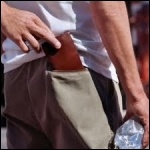    Disappeared   Was disappearing   Had disappearedQ2. While he (watch) TV, Mark (ring) the doorbell.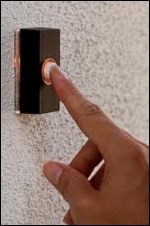    Watched, rang   Was watching, rang   Watched, was ringingQ3. He told me that he (never be) to France before.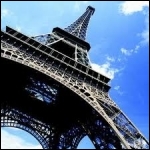    Was never   Had never been   Had never been beingQ4. I (wait) in the queue for 45 minutes when the bus finally arrived.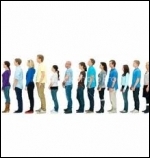    Was waiting   Had waited   Had been waitingQ5. While she (jog) on the beach she (see) a man, who she (already see) before.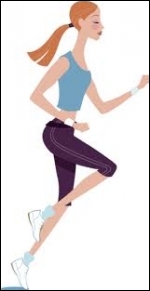    Jogged, saw, had already seen   Jogged. was seeing, had already seen   Was jogging, saw, had already seenQ6. He (get up), (get dressed) and then (go) to work. He arrived at 9 a. m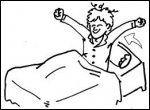    Got up, got dressed, went   Was getting up, was getting dressed, went   Got up, got dressed, was goingQ7. I knew that he (play) the piano since his childhood, and that was why he was so good.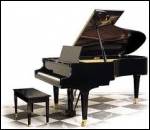    Played   Was playing   Had been playingQ8. It was 3:15 in the afternoon and I (play) the violin, when suddenly Watson interrupted my melody.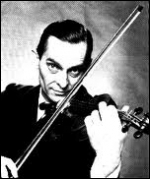    Played   Was playing   Had been playingQ9. It was a beautiful day. The birds (sing) and the sun (shine), and so I decided to go for a walk.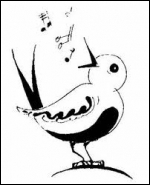    Sang, shone   Had been singing, had been shining   Were singing, was shiningQ10. When I was a boy I (not hear) of many of the great writers who I am now familiar with.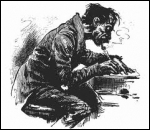    Didn't hear   Hadn't heard   Hadn't been hearing